AANVRAAGFORMULIER 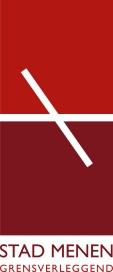 PARKEERPLAATS VOOR PERSONEN MET EEN HANDICAPGegevens aanvragerGegevens aanvragerGegevens aanvragerGegevens aanvragerGegevens aanvragerGegevens aanvragerAanvragerNaam*:AanvragerStraat*:Huisnummer: AanvragerPostcode*:Gemeente*AanvragerTelefoon:GSM:AanvragerRijksregisternummer*:      Rijksregisternummer*:      Rijksregisternummer*:      AanvragerE-mail:Aankruisen wat van toepassing isAankruisen wat van toepassing isAankruisen wat van toepassing isAankruisen wat van toepassing isAankruisen wat van toepassing isAankruisen wat van toepassing isGezinssituatie InvaliditeitIk ben zelf mindervalide:	 ja	 neeGezinssituatie InvaliditeitIk doe de aanvraag voor een inwonend mindervalide persoon:	 ja	 neeGezinssituatie InvaliditeitIndien ja: ik ben   echtgeno(o)t(e)/partner   vader   moeder    andereNaam:      	Rijksregisternummer:      Gezinssituatie InvaliditeitIk bezit een parkeerkaart (kopie bijvoegen)	 ja	 neeGezinssituatie InvaliditeitGarageIk heb een garage of privéparking:	  ja	 neeIndien ja:Huurgarage of eigendom? (schrappen wat niet past)In/aan de woning of verwijderd van de woning (schrappen wat niet past)Datum*:Handtekening*: 